Prot. n.	del   	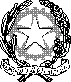 MINISTERO DELL’ISTRUZIONEUFFICIO SCOLASTICO REGIONALE PER LA PROVINCIA DI TRAPANIISTITUTO COMPRENSIVO STATALE “G. BOSCARINO - A. CASTIGLIONE”Scuola dell’Infanzia, Primaria e Secondaria di I grado www.icboscarinocastiglione.edu.it - Piazza M. Montessori, 3 - 91026 – Mazara   del  Vallo (TP) - 0923/941146
C.F. 91032350810 - Codice MIUR TPIC83800Q - tpic83800q@istruzione.it -tpic83800q@pec.istruzione.itModello di documentazione rilasciato ai sensi del Decreto del 14 aprile 2016, n. 111 del Ministero dei Beni e delle Attività Culturali e del Turismo - Regolamento recante modifiche al Decreto 11 dicembre 1997, n.507, concernente le norme per l’istituzione del biglietto di ingresso ai monumenti, musei, gallerie, scavi, parchi e giardini monumentali (G.U. n. 145 del 23.6.2016)La/ Il docente …………………………………………………………., nata/o il ……………………………a ……………………………………………………………………………………………………………….è insegnante con contratto a tempo indeterminatodeterminato dal …………………………… al ……………………………presso questa Istituzione scolastica.La/ Il docente ……………………………………………………………………………………………………insegnate di ……………………………………………………………………………………………………(indicare la/ le disciplina/e) ha diritto, secondo le disposizioni sopra indicate, all’accesso gratuito ai musei e ai siti di interesse archeologico, storico e culturale dello Stato. 	 ,  	(luogo e data)IL DIRIGENTE SCOLASTICO